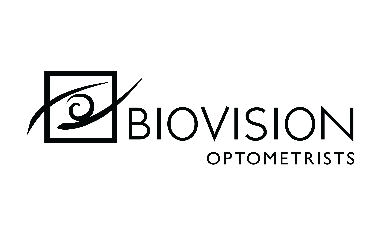 Main Members’ Details (Person Responsible for the Account)Dr/Mr/Mrs/Ms Full Name & Surname__________________________________________________________________________________________Postal/Residential Address ____________________________________________________________________________________________________________________________________________________________________________________________________code____________Work Tel No. _________________________________Cell: ______________________________________________________________________________________E-mail Address _________________________________________________________________________________________________________________________ID No. D.O.B                                                                                               Patient Details: Dr/Mr/Mrs/Ms Full Name & Surname____________________________________________________________________________Cell No._______________________________________________________________________________________________________________________________E-mail Address _________________________________________________________________________________________________________________________ ID No. D.OPatient Details: Dr/Mr/Mrs/Ms Full Name & Surname____________________________________________________________________________Cell No.________________________________________________________________________________________________________________________________E-mail Address _________________________________________________________________________________________________________________________ ID No. D.OMEDICAL AID DETAILSDate _______________________________ Cell no_____________________________________________________________________________________________Medical Aid ________________________________________________ Plan/Scheme_________________________________________________________________ Medical Aid no. Only fill in if Medical Aid details has changed.Date _______________________________ Cell no_____________________________________________________________________________________________Medical Aid ________________________________________________ Plan/Scheme_________________________________________________________________Medical Aid no. Only fill in if Medical Aid details has changed.Date _______________________________ Cell no_____________________________________________________________________________________________Medical Aid ________________________________________________ Plan/Scheme_________________________________________________________________Medical Aid no. Dear Valued Patient, This document explains the general conditions under which this practice sees patients and serves as a binding contract between you, the patient, and Biovision Optometrist. 1. PAYMENT AGREEMENT I understand that this contract is entered into between Biovision Optometrist and me, and not any other third party. I understand that payment for services rendered by Biovision Optometrist remains my responsibility and I therefore agree to pay for all services rendered under this agreement. I understand that no services will be rendered, or products dispensed by Biovision Optometrist without my expressed informed consent. I understand that the full amount of my patient portion must be paid before Biovision Optometrists will be able to send my glasses to the lab.2. MEDICAL AID MEMBERS It is important to note that the relationship is always between Biovision Optometrist and me, the patient, and the role of the medical aid is simply to act in the capacity of a third-party payer on my behalf. I understand that, in the event of insufficient funds at medical aid level, for whatever reason, the onus is on me to pay any outstanding amounts. Biovision Optometrist, of course, as a service to me, as a valued patient, will liaise with my medical aid, to the best of its ability, to ensure availability of funds, payment follow up etc. I understand that there are no guaranteed payments from medical aids at this time despite the fact that benefits may have been confirmed by the medical aid prior to services rendered and/or the submission of a claim as the status of accounts can change prior to claims received by the medical aid.I understand and give consent to Biovision Optometrists to process claims and receive remittances via a medical aid accredited intermediary. I understand that my details will be confirmed with them in order for claims to be processed.3. PROTECTION OF PRIVATE INFORMATION Biovision Optometrist is obligated to protect personal information of patients, legally and ethically, at all times. I thus understand that no personal information will be disseminated to any third party without my expressed informed consent. I acknowledge that once my personal information is passed on to a third party by Biovision Optometrist with my consent, whether on the basis of a referral to another practitioner or for the purposes of a medical aid claim, the information thereafter falls outside the control of Biovision Optometrist.I also acknowledge that the capture and storage of my personal information by Biovision Optometrist is necessary to ensure an updated and complete medical record related to my medical history in order for accurate diagnoses to be made with the appropriate treatment and/or corrective measures at any time, either by Biovision Optometrist or another practitioner, where and if applicable. My contact details are only for the purposes of the practice record unless otherwise stated with my consent. The patient record remains the property of Biovision Optometrist and which is legally required to be retained by the practice for periods as stipulated by existing legislation. Patients are entitled to obtain details contained within such records, if so requested. 3.1. I am aware that the contact details I give to Biovision Optometrists will be used only for direct contact with me via telephone call/sms/email with regards to communication of any optometric services being currently being rendered.3.2 Please contact me for annual eye tests / collection and orders for glasses/contact lenses, etc via sms/email: 	YES                        NO THANK YOU		       via		SMS		EMAIL		      CALL3.2 Please contact me with newsletters, newsflashes, etc via sms/email: 		YES                        NO THANK YOU		       via		SMS		EMAIL		      CALL4. ICD- 10 CODES In accordance with the ICD-10 legislation introduced by the Department of Health and as stated in the Medical Schemes Act, Biovision Optometrist is obligated to disclose diagnoses to medical schemes with each claim in the form of a diagnosis code. In this regard I acknowledge and understand that Biovision Optometrist will be providing my personal details to my medical scheme when claiming for services rendered. 5. LIABILITY 5.1. Should I insist that services be rendered, or materials be provided by Biovision Optometrist which is contrary to the advice or recommendations received from Biovision Optometrist, I acknowledge that I shall not hold the practice, the practitioner or the practice owner liable for any consequences which may be deleterious or not to my liking. I also acknowledge that should further work be necessary to remedy such consequences, I will be fully liable for any related costs. 5.2. Biovision Optometrist will assume responsibility for the after care of each patient for a period of three months which may involve minor adjustments to spectacles, sunglasses, etc, provided by the practice which is inclusive of the initial payment. However, I acknowledge that should any damage to my spectacles or frame be the result of gross negligence on my part, unauthorised 5 work or malicious damage, that I will be responsible for any resultant additional charges for corrective work or replacement which may be necessary. 6. FOR PERSONS ACCOMPANYING A MINOR BUT NOT THE NATURAL PARENT OR LEGAL GUARDIAN I hereby confirm that I am a major and am duly authorised to accompany the minor patient by the minor’s parent or legal guardian. I further confirm that the Natural parent or legal guardian has acknowledged their liabilities relating to all costs incurred for any services rendered by Biovision Optometrist. 8. FURTHERMORE I HEREBY DECLARE THAT ALL THE INFORMATION PROVIDED TO BIOVISION OPTOMETRISTS IS TRUE AND ACCURATE. Signed _______________________________________________________________ Date _________________________________________           (Person/Legal guardian responsible for account)TERMS AND CONDITIONS OF PROCESSING PERSONAL INFORMATIONDefinitions‘Dependant’ means the spouse or partner, dependent children or other patients of the patient’s immediate family in respect of whom the patient is liable for family care and support; or any other person who, under the rules of a medical scheme, is recognised as a dependant of a patient.‘Intended Recipients’ means such recipients as are set out in this agreement.‘Optometrist’ means BIOVISION OPTOMETRISTS.‘Patient’ means the user of healthcare services provided and/or the patient’s legal guardian as provided on the opposite side of this agreement.‘Personal information’ means information that identifies or relates specifically to the patient, which shall include all health and medical information, personal identification information and benefit information as defined in POPI; and‘POPI’ means Protection of Personal Information Act, 4 of 2013.Consent for ProcessingThe patient consent applies to the sharing of personal information with:The patient’s medical scheme.Where the patient is a minor, the patient’s parents and/or guardians.Pathologists, Ophthalmologists and other medical practices.Other optometrists; andAuthorised staff members or service providers.Maintenance of consentChanges in terms and conditionsIn the event of there being any changes to these terms and conditions, the Optometrist will advise the patient within 30 days of these changes being made.It is the patient’s responsibility to ensure that these terms and conditions are regularly reviewed so all changes are acknowledged.Correction of personal informationThe patient confirms that all information provided to the Optometrist at the time of signature of this agreement is true and correct, including all information provided on behalf of dependents and any beneficiary registered on the medical scheme of the Patient, who are unable to provide their independent consent.The patient acknowledges that any changes to the patient personal information must be communicated to the Optometrist immediately so these changes can be updated on our systems. Even though the Optometrist may send out requests for updating of information from time to time, the Optometrist will not be liable for inaccurate information on its systems as a result of the patient’s failure to update the patient’s personal information.In order to update or manage the patient’s consent to view, share, access or for the processing of the patient’s personal information, the patient is required to contact the Optometrist to manage the process. Consent and compliance in terms of POPIThe patient’s consent is provided to the Optometrist with the acknowledgement and acceptance of the following conditions of personal information usage.PurposeThe patient’s medical scheme provider.Where the patient is a minor, the patient’s parents and/or guardians.Pathologists, Ophthalmologists and other medical practices.Other optometrists; andAuthorised staff members or service providers.The consent provided to the Optometrist will be used to:Share the patient’s personal information electronically with the patient’s chosen medical aid provider, the Optometrist’s partners, and the Optometrist’s service providers.Store the patient’s personal information and other personal information a secure backup/cloud-based storage facility, or a secure filing system.Process the patient’s personal information for the purpose of maintaining the patient’s information, providing the patient’s medical scheme services, and providing the additional services.Use the patient’s personal information for medical research purposes.Use the patient’s personal information to optimise the patient’s treatment.Use the patient’s personal information to facilitate treatment in emergency situations.Use the patient’s personal information for the purposes of invoicing, payment and refunds; andRetain the patient’s personal information in terms of the statutory limits.Consequence of providing consent to sharing the patient’s personal information.The patient’s personal information will be electronically transferred and/or shared with the intended recipients to the extent that it is necessary for the purposes for which it is shared, who will be able to access, view and store the patient’s personal information. All reasonable steps are taken by the Optometrist to protect the patient’s personal information and maintain the patient’s confidentiality. The Optometrist undertakes to take all reasonable steps to ensure that the intended recipients agree to treat the personal information of the patient as provided for in POPI.Intended recipients.The intended recipients of the patient’s personal information are the patient, the patient’s medical aid providers, specialists and pathologists (including their practice staff in some cases), the Optometrist, its administrator, clinical service providers, medical care facilities, their relevant affiliates and researchers. Where appropriate, emergency medical service providers will have access to the patient’s personal information.The patient’s personal information can only be provided upon the patient’s consent and no unauthorised person will have access to the patient’s personal information, from the Optometrist, without the patient’s consent.Right to withdraw consentThe consent provided to the Optometrist is for the purpose of accessing, using, transferring, sharing, storing and collecting the personal information of the patient or the patient’s beneficiaries / dependents, and can be revoked at any time.The patient can revoke consent for any specific medical aid provider or any other person or provider who has access to the patient’s personal information, at any time by contacting the Optometrist and completing the required documentation. Once this information is captured and updated, the patient’s personal information will no longer be shared.If the patient revokes all consent, the patient’s information will be retained as required within statutory limits and thereafter irrevocably deleted and/or destroyed.Storage of personal informationThe personal information of each patient will be stored in a ‘cloud-based’ server or backup server, the Optometrist’s platform, and/or in a hard copy filing system in a safe and secure environment which meets the security requirements for POPI and international data protection laws.Retention of personal informationThe personal information of each patient will be retained by the Optometrist and its administrator for as long as the patient is treated by the Optometrist. Once the patient informs the Optometrist that he/she would no longer make use of the services of the Optometrist, the patient’s personal information will be retained within the allowable statutory limits, where after it will be irrevocably deleted and/or destroyed.Patient consentThe patient hereby consents to the use and processing of his/her or his/her dependent’s personal information as set out in this agreement.The patient gives permission for the Optometrist to give his/her or his/her dependent’s personal information, including my diagnosis and other relevant clinical information required in terms of the treatment by the Optometrist, to his/her medical aid provider.The patient confirms that he/she have had an opportunity to receive and read the terms and conditions (or these have been read to him/her), and he/she fully comprehend the terms, conditions and consequences of these terms and conditions.The patient confirms that he/she has had sufficient opportunity to ask questions about this consent form and have had these questions, if any, answered to his/her satisfaction by the Optometrist.The patient confirms that his/her consent to the terms of this consent form is provided of his/her own free will without any undue influence from any person whatsoever.The patient confirms that he/she has the permission of his/her dependent(s) to give their consent, where such consent has been provided and indemnifies the Optometrist against this.Signed on this _______ day of _________________________ 20__ at ______________Full names and particulars of WitnessPatient’s SignatureSignature of WitnessName and SurnamePhysical AddressContact number